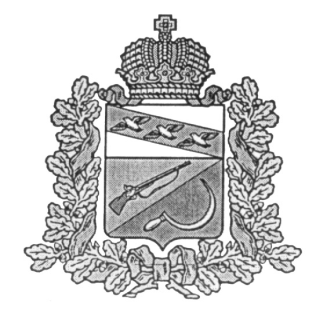 АДМИНИСТРАЦИЯВЫШНЕОЛЬХОВАТСКОГО СЕЛЬСОВЕТАЩИГРОВСКОГО РАЙОНА КУРСКОЙ ОБЛАСТИПОСТАНОВЛЕНИЕот  «25»  января 2023 г.  № 11.1Об организации и проведении противопаводковых мероприятий на территории Вышнеольховатского сельсовета Щигровского района В целях своевременной подготовки к обеспечению безаварийного пропуска паводковых вод, недопущения чрезвычайных ситуаций вследствие весеннего половодья на территории муниципального образования «Вышнеольховатский сельсовет» Щигровского района Курской области Администрация Вышнеольховатского сельсовета Щигровского района постановляет:1.Утвердить комиссию по визуальному обследованию гидротехнических сооружений на предмет их безопасности (Приложение 1)           2. Утвердить План проведения мероприятий по безаварийному пропуску талых паводковых вод, недопущению чрезвычайных ситуаций вследствие весеннего половодья на территории Вышнеольховатского сельсовета в 2023году.(Приложение 2)3. Провести визуальное обследование всех гидротехнических сооружений на безопасность  с составлением Актов обследования. Акты обследования     гидротехнических сооружений представить в Администрацию Щигровского района не позднее 1 марта 2023 года.4.  Собственникам ГТС:-организовать контроль за техническим состоянием гидротехнических сооружений и водопропускных устройств на подведомственных территориях, независимо от форм собственности и ведомственной принадлежности, включая бесхозяйные;-при неудовлетворительном техническом состоянии плотин, водосбросов и водоспусков, обеспечить принудительное снижение уровня воды до безопасной отметки;         5.Провести разъяснительную работу с населением по правилам пожарной безопасности во время весеннего половодья6. Установить контроль за ледовой обстановкой на реках и других водных объектах подведомственной территории;7. О ходе паводка ежедневно до 17 часов, а в случае возникновения чрезвычайных ситуаций немедленно  сообщать в МКУ «ЕДДС Щигровского района» по телефонам 112, 4-16-10;8. В случае превышения водами весеннего половодья критических отметок,   в установленном порядке вводить режим функционирования «Чрезвычайная ситуация» местного уровня, организовать мероприятия по предупреждению развития и ликвидации последствий чрезвычайных ситуаций.9.Мероприятия по подготовке к безаварийному пропуску паводковых вод завершить к 1 марта 2021 года. 10. Контроль за исполнением настоящего постановления оставляю за собой.11. Постановление вступает в силу со дня его подписания.Глава Вышнеольховатского сельсоветаЩигровского района                                                              А.В.Николаенкова     Приложение №1 Утвержден постановлением администрации Вышнеольховатского сельсоветаЩигровского района от 25 января 2023 г. № 11.1Составкомиссии по  визуальному обследованию гидротехнических сооружений на предмет их безопасностиПриложение №2Утвержден постановлением администрации Вышнеольховатского сельсоветаЩигровского района от 25 января 2023  г. № 11.1План проведения мероприятий по безопасному пропуску паводковых вод, недопущения чрезвычайных ситуаций вследствие весеннего половодья в муниципальном образовании «Вышнеольховатский сельсовет» Щигровского района в 2023 году.Ф.И.О.ДолжностьНиколаенкова А.В. Глава Вышнеольховатского сельсовета  – председатель комиссии Курбакова И.О.– заместитель председателя  комиссии Ефремова С.Г.Специалист  ВУРЧлены комиссии Члены комиссии Улитин А.Б.Депутат Собрания депутатов Вышнеольховатского сельсовета№ п/пНаименование мероприятийСроки проведения мероприятийОтветственные за проведение мероприятий, исполнителиОтметка о выполнении1Издание НПА о безаварийном пропуске паводковых водДо20 февраляГлава  сельсовета2Проведение проверки ГТС муниципальных образованийПредпаводковый периодГлава  сельсовета 3Ликвидация свалок мусора в санитарных зонахПредпаводковый периодГлава  сельсовета 4Снижение уровня воды в водоемах до безопасногоПредпаводковый периодГлава  сельсовета 5Организация дежурства на водоемахВ период прохождения паводкаГлава  сельсовета6Хлорирование питьевой воды на подведомственных территорияхПосле прохождения паводкаГлава  сельсовета7Проведение профилактической работы с населением в период прохождения паводкаПредпаводковый период и паводковый периодыГлава  сельсовета